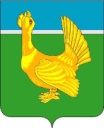 ДУМА  ВЕРХНЕКЕТСКОГО  РАЙОНАРЕШЕНИЕ     №   от                                                                		                     р.п. Белый Яр                                                                                                                 		          ул. Гагарина, 15                                                                                     Об утверждении Прогнозного плана (программы) приватизации объектов муниципальной собственности муниципального образования «Верхнекетский район» на 2019 год На основании Федерального закона  от 21.12.2001 № 178-ФЗ «О приватизации государственного и муниципального имущества»,  Положения  о приватизации муниципального имущества муниципального образования «Верхнекетский район»,  утвержденного решением Думы Верхнекетского района  от 28.06.2011 № 47,    Дума Верхнекетского районарешила:Утвердить Прогнозный план (программу) приватизации объектов муниципальной собственности муниципального образования "Верхнекетский район" на 2019 год согласно приложению.Настоящее решение вступает в силу со дня  его официального опубликования в информационном вестнике Верхнекетского района «Территория», но не ранее 01 января 2019 года. Разместить настоящее решение на официальном сайте Администрации Верхнекетского района.Председатель Думы                                       Глава Верхнекетского района                                   Верхнекетского района                                                                                      	_____________П.П. Краснопёров                 ______________А.Н. Сидихин     _________________________________________________________Дума-1, Адм.-1, прокур.-1, УРМИЗ-1, вестник  «Территория»-1Приложение к Решению Думы Верхнекетского районаот «    » декабря 2018 г.   №     ПРОЕКТ ПРОГНОЗНЫЙ ПЛАН (ПРОГРАММА)  ПРИВАТИЗАЦИИ объектов муниципальной собственности муниципального образования «Верхнекетский район» на 2019 год№ п/пРеестровый номерПолное наименование  имуществаАдрес объектаБалансодержательПредполагаемый срок приватизации12345610700013092155Нежилое здание (Локомотивное ДЕПО), общей площадью 580,6 кв.м.Томская область, Верхнекетский район. р.п. Белый Яр, Промзона ПЧ стр.7 Казна МО «Верхнекетский район»2 квартал